	                  Проект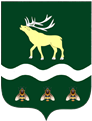 АДМИНИСТРАЦИЯЯКОВЛЕВСКОГО МУНИЦИПАЛЬНОГО ОКРУГА ПРИМОРСКОГО КРАЯ ПОСТАНОВЛЕНИЕ Об утверждении программы профилактики рисков причинения вреда (ущерба) охраняемым законом ценностям по муниципальному земельному контролю на территории Яковлевского муниципального округа на 2024 годВ соответствии с Федеральным законом от 31.07.2020 № 248-ФЗ «О государственном контроле (надзоре) и муниципальном контроле в Российской Федерации», на основании постановления Правительства РФ от 25.06.2021 
№ 990 «Об утверждении Правил разработки и утверждения контрольными (надзорными) органами программы профилактики рисков причинения вреда (ущерба) охраняемым законом ценностям», решения Думы Яковлевского муниципального района от 26.09.2023 № 123 - НПА «О Положении о муниципальном земельном контроле на территории Яковлевского муниципального округа», руководствуясь Уставом Яковлевского муниципального округа, Администрация  Яковлевского муниципального округаПОСТАНОВЛЯЕТ:1.Утвердить программу профилактики рисков причинения вреда (ущерба) охраняемым законом ценностям по муниципальному земельному контролю на территории Яковлевского муниципального округа на 2024 год.  2. Руководителю аппарата Администрации Яковлевского муниципального округа (Сомова О.В.) обеспечить размещение утвержденной настоящим постановлением программы профилактики рисков причинения вреда (ущерба) охраняемым законом ценностям по муниципальному земельному контролю на официальном сайте Администрации Яковлевского муниципального округа в сети Интернет в течение 5 дней со дня их утверждения3. Контроль исполнения настоящего постановления возложить на первого заместителя главы Администрации Яковлевского муниципального округа.         4. Настоящее постановление вступает в законную силу с момента его официального опубликования.Глава Яковлевского муниципального  округа                                                                            А.А. Коренчук  УТВЕРЖДЕНАпостановлением АдминистрацииЯковлевского муниципального округа от          №               Программа профилактики рисков причинения вреда (ущерба) охраняемым законом ценностям по муниципальному земельному контролю на территории Яковлевского муниципального округа на 2024 годРаздел 1. Анализ текущего состояния осуществления вида контроля, описание текущего уровня развития профилактической деятельности контрольного (надзорного) органа, характеристика проблем, на решение которых направлена программа профилактики рисков причинения вредаНастоящая программа разработана в соответствии со статьей 44 Федерального закона от 31 июля 2021 г. № 248-ФЗ «О государственном контроле (надзоре) и муниципальном контроле в Российской Федерации», постановлением Правительства Российской Федерации от 25 июня 2021 г. № 990 «Об утверждении Правил разработки и утверждения контрольными (надзорными) органами программы профилактики рисков причинения вреда (ущерба) охраняемым законом ценностям» и предусматривает комплекс мероприятий по профилактике рисков причинения вреда (ущерба) охраняемым законом ценностям при осуществлении муниципального земельного контроля в границах  Яковлевского муниципального округа Приморского края (далее – муниципальный земельный контроль).В соответствии с Федеральным законом от 06 октября 2003 г. № 131-ФЗ «Об общих принципах организации местного самоуправления в Российской Федерации», Уставом Яковлевского муниципального  округа, в связи с вступлением в законную силу  решения Думы Яковлевского муниципального района от 26.09.2023г. № 123 – НПА «О Положении о муниципальном земельном контроле на территории Яковлевского муниципального округа», Администрация Яковлевского муниципального округа (далее - Администрация) является уполномоченным органом по осуществлению муниципального земельного контроля.         Муниципальный контроль осуществляется в отношении граждан, в том числе осуществляющих деятельность в качестве индивидуальных предпринимателей, организаций, в том числе коммерческих и некоммерческих организаций любых форм собственности и организационно-правовых форм, органов государственной власти и органов местного самоуправления (далее - контролируемые лица).Объектами муниципального контроля являются:деятельность, действия (бездействие) контролируемых лиц, связанные с соблюдением земельного законодательства на территории Яковлевского муниципального округа;земельные участки, которыми граждане и организации владеют и (или) пользуются и к которым земельным законодательством предъявляются обязательные требования (далее - производственные объекты).Профилактика нарушений обязательных требований проводится в рамках осуществления муниципального земельного контроля, в целях предупреждения возможного нарушения органами государственной власти, органами местного самоуправления, юридическими лицами, их руководителями и иными должностными лицами, индивидуальными предпринимателями, гражданами (далее – подконтрольные субъекты) обязательных требований земельного законодательства и снижения рисков причинения ущерба охраняемым законом ценностям.           Профилактические мероприятия проводятся Администрацией в целях стимулирования добросовестного соблюдения обязательных требований контролируемыми лицами и направлены на снижение риска причинения вреда (ущерба), а также являются приоритетными по отношению к проведению контрольных (надзорных) мероприятий.            Профилактические мероприятия осуществляются на основании ежегодной Программы профилактики рисков причинения вреда (ущерба) охраняемым законом ценностям, утверждаемой главой Администрации в соответствии с законодательством.            Уполномоченным лицом по исполнению настоящей программы и осуществлению муниципального земельного контроля является отдел по имущественным отношениям Администрации Яковлевского муниципального округа (далее – Отдел).Должностные лица Отдела, уполномоченные на осуществление муниципального земельного контроля (далее –Инспектор):И.о. начальника отдела по имущественным отношениям Администрации Яковлевского муниципального округа Бахрушин Константин Сергеевич, контактный телефон 8(42371) 97-4-38, адрес электронной почты: yak_oio@mail.ru.Приемные дни Отдела – вторник, четверг, с 10:00 час. до 13:00 час., с 14:00 час. до 17:00 час.В течение  2023 года плановые и внеплановые  проверки и осмотры земельных участков в рамках муниципального земельного контроля не проводились по причине того, что плановые проверки существующим положением о муниципальном земельном контроле не предусмотрены, а также по причине того, что   постановлением Правительства Российской Федерации  от 10 марта 2022 №336 «Об особенностях организации и осуществления государственного контроля (надзора), муниципального контроля» на проведение плановых и внеплановых мероприятий введены ограничения.В целях выявления неиспользуемых земельных участков из земель сельскохозяйственного назначения, за истекший год было проведено 13 выездных обследований без взаимодействия с контролируемым лицом на 42 земельных участках общей площадью 8858893 кв. м. По результатам мероприятий без взаимодействия с контролируемым лицом при осуществлении муниципального земельного контроля 41 заключение было направлено в Приморское                                                    межрегиональное управление Россельхознадзора для рассмотрения.Раздел 2. Цели и задачи реализации программы профилактики рисков причинения вредаОсновными целями Программы профилактики являются:Стимулирование добросовестного соблюдения обязательных требований всеми контролируемыми лицами; Устранение условий, причин и факторов, способных привести к нарушениям обязательных требований и (или) причинению вреда (ущерба) охраняемым законом ценностям; Создание условий для доведения обязательных требований до контролируемых лиц, повышение информированности о способах их соблюдения.Проведение профилактических мероприятий программы профилактики направлено на решение следующих задач:1. Укрепление системы профилактики нарушений рисков причинения вреда (ущерба) охраняемым законом ценностям;2. Повышение правосознания и правовой культуры руководителей органов государственной власти, органов местного самоуправления, юридических лиц, индивидуальных предпринимателей и граждан;3. Оценка возможной угрозы причинения, либо причинения вреда жизни, здоровью граждан, выработка и реализация профилактических мер, способствующих ее снижению;4. Выявление факторов угрозы причинения, либо причинения вреда жизни, здоровью граждан, причин и условий, способствующих нарушению обязательных требований, определение способов устранения или снижения угрозы;5. Оценка состояния подконтрольной среды и установление зависимости видов и интенсивности профилактических мероприятий от присвоенных контролируемым лицам уровней риска.Раздел 3. Перечень профилактических мероприятий, сроки (периодичность) их проведенияРаздел 4. Показатели результативности и эффективности программы профилактики рисков причинения вредаот         с. Яковлевка№ФИОДолжностьТелефонВасильева Оксана СергеевнаСлабий Людмила АнатольевнаГлавный специалист 1 разряда отдела по имущественным  отношениям Ведущий  специалист 1 разряда отдела по имущественным  отношениям8(42371) 97-4-388(42371) 97-4-38№ п/п Наименование мероприятия Срок исполнения Структурное подразделение, ответственное за реализацию1. Информирование контролируемых и иных  заинтересованных лиц по вопросам соблюдения обязательных требований посредством размещения сведений, предусмотренных частью 3 статьи 46 Федерального закона № 248-ФЗ, на официальном сайте Администрации в сети «Интернет»: http://yakovlevsky.ru/, в средствах массовой информации, через личные кабинеты контролируемых лиц в государственных информационных системах (при их наличии) и в иных формах. Размещенные сведения на указанном официальном сайте поддерживаются в актуальном состоянии и обновляются по мере их изменения.По мере необходимостиОтдел по имущественным отношениям Администрации Яковлевского муниципального округа2.Предостережение о недопустимости нарушения обязательных требованийПо мере необходимостиОтдел по имущественным отношениям Администрации Яковлевского муниципального округа3. Консультирование:1.Администрация и Инспекторы Отдела осуществляют консультирование контролируемых лиц и их представителей по обращениям контролируемых лиц и их представителей по вопросам, связанными с организацией и осуществлением муниципального контроля:1) в виде устных разъяснений по телефону, посредством видео-конференц-связи, на личном приеме, либо в ходе проведения профилактических мероприятий, контрольных мероприятий;2) посредством размещения на официальном сайте Администрации Яковлевского муниципального  округа http://yakovlevsky.ru/ письменного разъяснения по однотипным обращениям контролируемых лиц и их представителей, подписанного уполномоченным должностным лицом Контрольного органа.2.Индивидуальное консультирование на личном приеме Инспекторами Отдела каждого заявителя.3.Письменное консультирование контролируемых лиц и их представителей осуществляется Инспекторами Отдела за подписью главы округа.  Консультирование в письменной форме осуществляется Инспекторами Отдела за подписью главы округа в следующих случаях:контролируемым лицом представлен письменный запрос о предоставлении письменного ответа по вопросам консультирования;за время консультирования предоставить ответ на поставленные вопросы невозможно;ответ на поставленные вопросы требует дополнительного запроса сведений от органов власти или иных лиц.Если поставленные во время консультирования вопросы не относятся к сфере вида муниципального контроля, даются необходимые разъяснения по обращению в соответствующие органы власти или к соответствующим должностным лицам.Отдел осуществляет учет консультирований, который проводится посредством внесения соответствующей записи в журнал консультирования, форма которого утверждается главой округа.При проведении Отделом консультирования во время контрольных (надзорных) мероприятий запись о проведенной консультации отражается в акте контрольного (надзорного) мероприятия.4.Контролируемое лицо вправе направить запрос о предоставлении письменного ответа в сроки, установленные Федеральным законом от 02.05.2006 № 59-ФЗ «О порядке рассмотрения обращений граждан Российской Федерации».По мере необходимостиОтдел по имущественным отношениям Администрации Яковлевского муниципального округа№ п/пНаименование показателяВеличина1.Полнота информации, размещенной на официальном сайте контрольного органа в сети «Интернет» в соответствии с частью 3 статьи 46 Федерального закона от 31 июля 2021 г. № 248-ФЗ «О государственном контроле (надзоре) и муниципальном контроле в Российской Федерации»100 %2.Удовлетворенность контролируемых лиц и их представителями консультированием контрольного (надзорного) органа100 % от числа обратившихся3.Количество проведенных профилактических мероприятийНе менее 10 мероприятий, проведенных контрольным (надзорным) органом